Список изменений для версии Paragraf_dou_3.20.1.9Обновлен справочник улиц ФИАС.Добавлена проверка по статусам документов, не может быть двух действующих документов одного типа.В приложении «Личные дела сотрудников» на вкладке Повышение квалификации добавлено новое табличное поле «Охрана труда и первая мед помощь»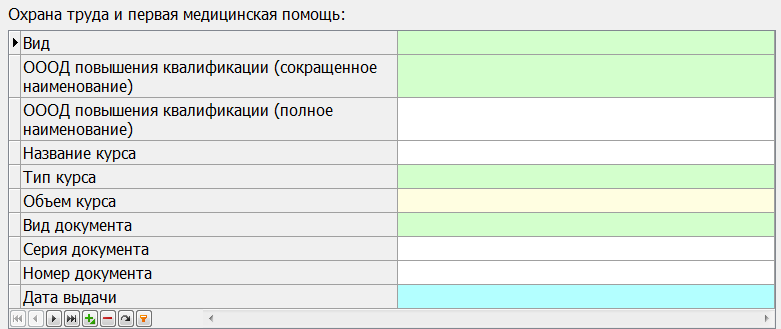 Внесены изменения в справочник «Тип курса», добавлены значения «Охрана труда» и «Медицинская помощь».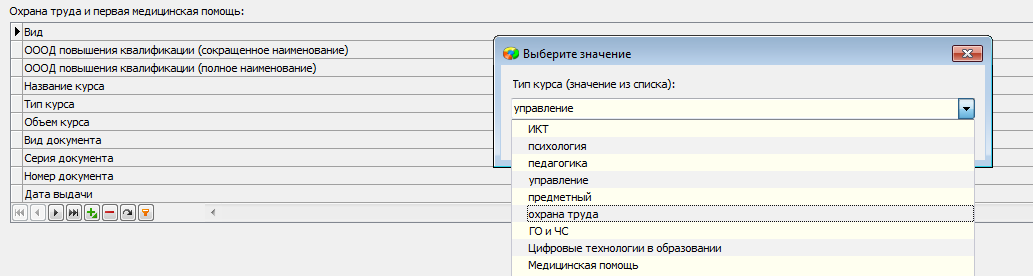 В список для поля "Основания увольнения" добавлено значение«ст.327.6 п.2 ТК РФ - в связи с аннулированием патента»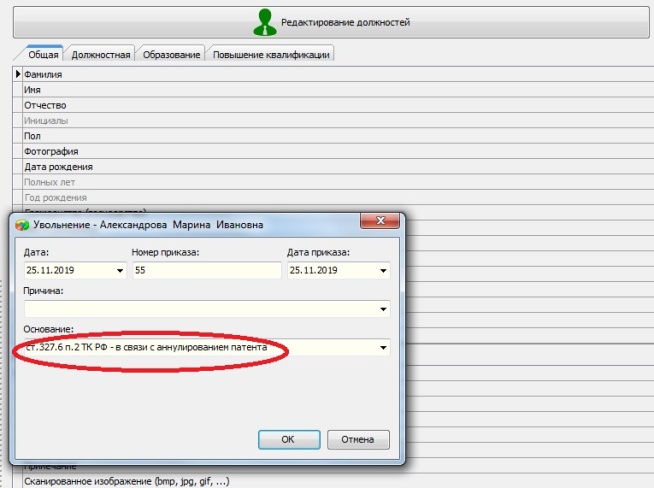 Основанием прекращения трудового договора с работником, являющимся иностранным гражданином или лицом без гражданства, является приостановление действия, окончание срока действия, аннулирование разрешения на привлечение и использование иностранных работников, за исключением случаев, установленных федеральными законами или международными договорами Российской Федерации, - в отношении временно пребывающего в Российской Федерации иностранного гражданина или лица без гражданстваВ приложении «Личные дела сотрудников» в разделе Отраслевые награды добавлен знак «Народный учитель Российской Федерации»награда «Заслуженный учитель России» заменена на
	знак «Заслуженный учитель Российской Федерации»Обновлено приложение "Система мониторинга информационных ресурсов" на вкладке "Требования к квалификации педагогических кадров" в мониторинге текущего учебного года.Внесены изменения в работу сервиса «Новый список» при подсчете количества записей.На уровне районаВосстановлено отображение данных в таблице "Охрана труда и первая медицинская помощь" на районном уровне.